입 사 지 원 서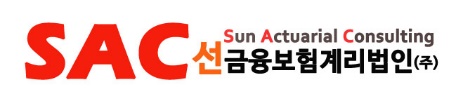   경  력  기  술  서지원부문희망연봉사     진   (최근3개월이내 )인적
사항성     명영 문사     진   (최근3개월이내 )인적
사항생년월일　                          (만                세)　                          (만                세)　                          (만                세)　                          (만                세)　                          (만                세)사     진   (최근3개월이내 )인적
사항휴 대 폰전 화전 화전 화사     진   (최근3개월이내 )인적
사항휴 대 폰전 화전 화전 화사     진   (최근3개월이내 )인적
사항주     소사     진   (최근3개월이내 )인적
사항E-mail학력사항학력사항재학기간 재학기간 재학기간 재학기간 재학기간 재학기간 재학기간 재학기간 학교명 및 전공학교명 및 전공학교명 및 전공학교명 및 전공학교명 및 전공학교명 및 전공학교명 및 전공학교명 및 전공학교명 및 전공학교명 및 전공학교명 및 전공학교명 및 전공학교명 및 전공학교명 및 전공학교명 및 전공학교명 및 전공학교명 및 전공학교명 및 전공학교명 및 전공학교명 및 전공학교명 및 전공학교명 및 전공학교명 및 전공학점학점학점학점학점구분(졸업/수료)구분(졸업/수료)구분(졸업/수료)구분(졸업/수료)구분(졸업/수료)학력사항학력사항학력사항학력사항학력사항학력사항경력사항경력사항근무처근무처근무처근무처근무처근무처근무처근무처근무처근무기간근무기간근무기간근무기간근무기간근무기간근무기간근무기간근무기간근무기간근무기간직위직위직위담당직무담당직무담당직무담당직무담당직무담당직무담당직무담당직무최종급여최종급여최종급여최종급여최종급여퇴사사유퇴사사유퇴사사유퇴사사유퇴사사유퇴사사유경력사항경력사항경력사항경력사항경력사항경력사항경력사항경력사항경력사항경력사항자격/어학수상내역자격/어학수상내역취득일/수상일취득일/수상일취득일/수상일취득일/수상일취득일/수상일구분구분구분구분구분구분구분자격/어학/수상명자격/어학/수상명자격/어학/수상명자격/어학/수상명자격/어학/수상명자격/어학/수상명자격/어학/수상명자격/어학/수상명자격/어학/수상명자격/어학/수상명자격/어학/수상명자격/어학/수상명발행처/기관/언어발행처/기관/언어발행처/기관/언어발행처/기관/언어발행처/기관/언어발행처/기관/언어발행처/기관/언어발행처/기관/언어발행처/기관/언어발행처/기관/언어발행처/기관/언어발행처/기관/언어발행처/기관/언어합격/점수합격/점수합격/점수합격/점수자격/어학수상내역자격/어학수상내역자격/어학수상내역자격/어학수상내역자격/어학수상내역자격/어학수상내역능력사항능력사항보유능력보유능력보유능력보유능력보유능력보유능력보유능력보유능력보유능력보유능력보유능력보유능력보유능력수준(상/중/하)수준(상/중/하)수준(상/중/하)수준(상/중/하)수준(상/중/하)수준(상/중/하)수준(상/중/하)수준(상/중/하)수준(상/중/하)수준(상/중/하)수준(상/중/하)수준(상/중/하)상세내용상세내용상세내용상세내용상세내용상세내용상세내용상세내용상세내용상세내용상세내용상세내용상세내용상세내용상세내용상세내용능력사항능력사항능력사항능력사항능력사항능력사항교육/연수교육/연수과정명과정명과정명과정명과정명과정명과정명과정명과정명과정명과정명과정명과정명과정명과정명교육기간교육기간교육기간교육기간교육기간교육기간교육기간교육기간교육기간교육기간교육기간교육기간교육기간교육기간교육기간기관명기관명기관명기관명기관명기관명기관명기관명기관명기관명기관명교육/연수교육/연수교육/연수교육/연수병역사항병역사항복무기간복무기간복무기간복무기간복무기간복무기간복무기간복무기간복무기간복무기간복무기간복무기간복무기간복무기간복무기간군별/계급/제대구분군별/계급/제대구분군별/계급/제대구분군별/계급/제대구분군별/계급/제대구분군별/계급/제대구분군별/계급/제대구분군별/계급/제대구분군별/계급/제대구분군별/계급/제대구분군별/계급/제대구분군별/계급/제대구분군별/계급/제대구분군별/계급/제대구분군별/계급/제대구분미필사유미필사유미필사유미필사유미필사유미필사유미필사유미필사유미필사유미필사유미필사유미필사유병역사항병역사항위에 기재한 사항은 사실과 틀림이 없습니다.2020년          월        일                                                           성 명                                  (인)위에 기재한 사항은 사실과 틀림이 없습니다.2020년          월        일                                                           성 명                                  (인)위에 기재한 사항은 사실과 틀림이 없습니다.2020년          월        일                                                           성 명                                  (인)위에 기재한 사항은 사실과 틀림이 없습니다.2020년          월        일                                                           성 명                                  (인)위에 기재한 사항은 사실과 틀림이 없습니다.2020년          월        일                                                           성 명                                  (인)위에 기재한 사항은 사실과 틀림이 없습니다.2020년          월        일                                                           성 명                                  (인)위에 기재한 사항은 사실과 틀림이 없습니다.2020년          월        일                                                           성 명                                  (인)위에 기재한 사항은 사실과 틀림이 없습니다.2020년          월        일                                                           성 명                                  (인)위에 기재한 사항은 사실과 틀림이 없습니다.2020년          월        일                                                           성 명                                  (인)위에 기재한 사항은 사실과 틀림이 없습니다.2020년          월        일                                                           성 명                                  (인)위에 기재한 사항은 사실과 틀림이 없습니다.2020년          월        일                                                           성 명                                  (인)위에 기재한 사항은 사실과 틀림이 없습니다.2020년          월        일                                                           성 명                                  (인)위에 기재한 사항은 사실과 틀림이 없습니다.2020년          월        일                                                           성 명                                  (인)위에 기재한 사항은 사실과 틀림이 없습니다.2020년          월        일                                                           성 명                                  (인)위에 기재한 사항은 사실과 틀림이 없습니다.2020년          월        일                                                           성 명                                  (인)위에 기재한 사항은 사실과 틀림이 없습니다.2020년          월        일                                                           성 명                                  (인)위에 기재한 사항은 사실과 틀림이 없습니다.2020년          월        일                                                           성 명                                  (인)위에 기재한 사항은 사실과 틀림이 없습니다.2020년          월        일                                                           성 명                                  (인)위에 기재한 사항은 사실과 틀림이 없습니다.2020년          월        일                                                           성 명                                  (인)위에 기재한 사항은 사실과 틀림이 없습니다.2020년          월        일                                                           성 명                                  (인)위에 기재한 사항은 사실과 틀림이 없습니다.2020년          월        일                                                           성 명                                  (인)위에 기재한 사항은 사실과 틀림이 없습니다.2020년          월        일                                                           성 명                                  (인)위에 기재한 사항은 사실과 틀림이 없습니다.2020년          월        일                                                           성 명                                  (인)위에 기재한 사항은 사실과 틀림이 없습니다.2020년          월        일                                                           성 명                                  (인)위에 기재한 사항은 사실과 틀림이 없습니다.2020년          월        일                                                           성 명                                  (인)위에 기재한 사항은 사실과 틀림이 없습니다.2020년          월        일                                                           성 명                                  (인)위에 기재한 사항은 사실과 틀림이 없습니다.2020년          월        일                                                           성 명                                  (인)위에 기재한 사항은 사실과 틀림이 없습니다.2020년          월        일                                                           성 명                                  (인)위에 기재한 사항은 사실과 틀림이 없습니다.2020년          월        일                                                           성 명                                  (인)위에 기재한 사항은 사실과 틀림이 없습니다.2020년          월        일                                                           성 명                                  (인)위에 기재한 사항은 사실과 틀림이 없습니다.2020년          월        일                                                           성 명                                  (인)위에 기재한 사항은 사실과 틀림이 없습니다.2020년          월        일                                                           성 명                                  (인)위에 기재한 사항은 사실과 틀림이 없습니다.2020년          월        일                                                           성 명                                  (인)위에 기재한 사항은 사실과 틀림이 없습니다.2020년          월        일                                                           성 명                                  (인)위에 기재한 사항은 사실과 틀림이 없습니다.2020년          월        일                                                           성 명                                  (인)위에 기재한 사항은 사실과 틀림이 없습니다.2020년          월        일                                                           성 명                                  (인)위에 기재한 사항은 사실과 틀림이 없습니다.2020년          월        일                                                           성 명                                  (인)위에 기재한 사항은 사실과 틀림이 없습니다.2020년          월        일                                                           성 명                                  (인)위에 기재한 사항은 사실과 틀림이 없습니다.2020년          월        일                                                           성 명                                  (인)위에 기재한 사항은 사실과 틀림이 없습니다.2020년          월        일                                                           성 명                                  (인)위에 기재한 사항은 사실과 틀림이 없습니다.2020년          월        일                                                           성 명                                  (인)위에 기재한 사항은 사실과 틀림이 없습니다.2020년          월        일                                                           성 명                                  (인)위에 기재한 사항은 사실과 틀림이 없습니다.2020년          월        일                                                           성 명                                  (인)위에 기재한 사항은 사실과 틀림이 없습니다.2020년          월        일                                                           성 명                                  (인)개인정보 수집 이용 동의서본인은 본 지원서의 개인정보를 귀사가 채용을 위한 정보검색을 목적으로 3개월간 수집 ∙ 이용하는 것에 대해 동의합니다.                                동의인      이름 기재 개인정보 수집 이용 동의서본인은 본 지원서의 개인정보를 귀사가 채용을 위한 정보검색을 목적으로 3개월간 수집 ∙ 이용하는 것에 대해 동의합니다.                                동의인      이름 기재 개인정보 수집 이용 동의서본인은 본 지원서의 개인정보를 귀사가 채용을 위한 정보검색을 목적으로 3개월간 수집 ∙ 이용하는 것에 대해 동의합니다.                                동의인      이름 기재 개인정보 수집 이용 동의서본인은 본 지원서의 개인정보를 귀사가 채용을 위한 정보검색을 목적으로 3개월간 수집 ∙ 이용하는 것에 대해 동의합니다.                                동의인      이름 기재 개인정보 수집 이용 동의서본인은 본 지원서의 개인정보를 귀사가 채용을 위한 정보검색을 목적으로 3개월간 수집 ∙ 이용하는 것에 대해 동의합니다.                                동의인      이름 기재 개인정보 수집 이용 동의서본인은 본 지원서의 개인정보를 귀사가 채용을 위한 정보검색을 목적으로 3개월간 수집 ∙ 이용하는 것에 대해 동의합니다.                                동의인      이름 기재 개인정보 수집 이용 동의서본인은 본 지원서의 개인정보를 귀사가 채용을 위한 정보검색을 목적으로 3개월간 수집 ∙ 이용하는 것에 대해 동의합니다.                                동의인      이름 기재 개인정보 수집 이용 동의서본인은 본 지원서의 개인정보를 귀사가 채용을 위한 정보검색을 목적으로 3개월간 수집 ∙ 이용하는 것에 대해 동의합니다.                                동의인      이름 기재 개인정보 수집 이용 동의서본인은 본 지원서의 개인정보를 귀사가 채용을 위한 정보검색을 목적으로 3개월간 수집 ∙ 이용하는 것에 대해 동의합니다.                                동의인      이름 기재 개인정보 수집 이용 동의서본인은 본 지원서의 개인정보를 귀사가 채용을 위한 정보검색을 목적으로 3개월간 수집 ∙ 이용하는 것에 대해 동의합니다.                                동의인      이름 기재 개인정보 수집 이용 동의서본인은 본 지원서의 개인정보를 귀사가 채용을 위한 정보검색을 목적으로 3개월간 수집 ∙ 이용하는 것에 대해 동의합니다.                                동의인      이름 기재 개인정보 수집 이용 동의서본인은 본 지원서의 개인정보를 귀사가 채용을 위한 정보검색을 목적으로 3개월간 수집 ∙ 이용하는 것에 대해 동의합니다.                                동의인      이름 기재 개인정보 수집 이용 동의서본인은 본 지원서의 개인정보를 귀사가 채용을 위한 정보검색을 목적으로 3개월간 수집 ∙ 이용하는 것에 대해 동의합니다.                                동의인      이름 기재 개인정보 수집 이용 동의서본인은 본 지원서의 개인정보를 귀사가 채용을 위한 정보검색을 목적으로 3개월간 수집 ∙ 이용하는 것에 대해 동의합니다.                                동의인      이름 기재 개인정보 수집 이용 동의서본인은 본 지원서의 개인정보를 귀사가 채용을 위한 정보검색을 목적으로 3개월간 수집 ∙ 이용하는 것에 대해 동의합니다.                                동의인      이름 기재 개인정보 수집 이용 동의서본인은 본 지원서의 개인정보를 귀사가 채용을 위한 정보검색을 목적으로 3개월간 수집 ∙ 이용하는 것에 대해 동의합니다.                                동의인      이름 기재 개인정보 수집 이용 동의서본인은 본 지원서의 개인정보를 귀사가 채용을 위한 정보검색을 목적으로 3개월간 수집 ∙ 이용하는 것에 대해 동의합니다.                                동의인      이름 기재 개인정보 수집 이용 동의서본인은 본 지원서의 개인정보를 귀사가 채용을 위한 정보검색을 목적으로 3개월간 수집 ∙ 이용하는 것에 대해 동의합니다.                                동의인      이름 기재 개인정보 수집 이용 동의서본인은 본 지원서의 개인정보를 귀사가 채용을 위한 정보검색을 목적으로 3개월간 수집 ∙ 이용하는 것에 대해 동의합니다.                                동의인      이름 기재 개인정보 수집 이용 동의서본인은 본 지원서의 개인정보를 귀사가 채용을 위한 정보검색을 목적으로 3개월간 수집 ∙ 이용하는 것에 대해 동의합니다.                                동의인      이름 기재 개인정보 수집 이용 동의서본인은 본 지원서의 개인정보를 귀사가 채용을 위한 정보검색을 목적으로 3개월간 수집 ∙ 이용하는 것에 대해 동의합니다.                                동의인      이름 기재 개인정보 수집 이용 동의서본인은 본 지원서의 개인정보를 귀사가 채용을 위한 정보검색을 목적으로 3개월간 수집 ∙ 이용하는 것에 대해 동의합니다.                                동의인      이름 기재 개인정보 수집 이용 동의서본인은 본 지원서의 개인정보를 귀사가 채용을 위한 정보검색을 목적으로 3개월간 수집 ∙ 이용하는 것에 대해 동의합니다.                                동의인      이름 기재 개인정보 수집 이용 동의서본인은 본 지원서의 개인정보를 귀사가 채용을 위한 정보검색을 목적으로 3개월간 수집 ∙ 이용하는 것에 대해 동의합니다.                                동의인      이름 기재 개인정보 수집 이용 동의서본인은 본 지원서의 개인정보를 귀사가 채용을 위한 정보검색을 목적으로 3개월간 수집 ∙ 이용하는 것에 대해 동의합니다.                                동의인      이름 기재 개인정보 수집 이용 동의서본인은 본 지원서의 개인정보를 귀사가 채용을 위한 정보검색을 목적으로 3개월간 수집 ∙ 이용하는 것에 대해 동의합니다.                                동의인      이름 기재 개인정보 수집 이용 동의서본인은 본 지원서의 개인정보를 귀사가 채용을 위한 정보검색을 목적으로 3개월간 수집 ∙ 이용하는 것에 대해 동의합니다.                                동의인      이름 기재 개인정보 수집 이용 동의서본인은 본 지원서의 개인정보를 귀사가 채용을 위한 정보검색을 목적으로 3개월간 수집 ∙ 이용하는 것에 대해 동의합니다.                                동의인      이름 기재 개인정보 수집 이용 동의서본인은 본 지원서의 개인정보를 귀사가 채용을 위한 정보검색을 목적으로 3개월간 수집 ∙ 이용하는 것에 대해 동의합니다.                                동의인      이름 기재 개인정보 수집 이용 동의서본인은 본 지원서의 개인정보를 귀사가 채용을 위한 정보검색을 목적으로 3개월간 수집 ∙ 이용하는 것에 대해 동의합니다.                                동의인      이름 기재 개인정보 수집 이용 동의서본인은 본 지원서의 개인정보를 귀사가 채용을 위한 정보검색을 목적으로 3개월간 수집 ∙ 이용하는 것에 대해 동의합니다.                                동의인      이름 기재 개인정보 수집 이용 동의서본인은 본 지원서의 개인정보를 귀사가 채용을 위한 정보검색을 목적으로 3개월간 수집 ∙ 이용하는 것에 대해 동의합니다.                                동의인      이름 기재 개인정보 수집 이용 동의서본인은 본 지원서의 개인정보를 귀사가 채용을 위한 정보검색을 목적으로 3개월간 수집 ∙ 이용하는 것에 대해 동의합니다.                                동의인      이름 기재 개인정보 수집 이용 동의서본인은 본 지원서의 개인정보를 귀사가 채용을 위한 정보검색을 목적으로 3개월간 수집 ∙ 이용하는 것에 대해 동의합니다.                                동의인      이름 기재 개인정보 수집 이용 동의서본인은 본 지원서의 개인정보를 귀사가 채용을 위한 정보검색을 목적으로 3개월간 수집 ∙ 이용하는 것에 대해 동의합니다.                                동의인      이름 기재 개인정보 수집 이용 동의서본인은 본 지원서의 개인정보를 귀사가 채용을 위한 정보검색을 목적으로 3개월간 수집 ∙ 이용하는 것에 대해 동의합니다.                                동의인      이름 기재 개인정보 수집 이용 동의서본인은 본 지원서의 개인정보를 귀사가 채용을 위한 정보검색을 목적으로 3개월간 수집 ∙ 이용하는 것에 대해 동의합니다.                                동의인      이름 기재 개인정보 수집 이용 동의서본인은 본 지원서의 개인정보를 귀사가 채용을 위한 정보검색을 목적으로 3개월간 수집 ∙ 이용하는 것에 대해 동의합니다.                                동의인      이름 기재 개인정보 수집 이용 동의서본인은 본 지원서의 개인정보를 귀사가 채용을 위한 정보검색을 목적으로 3개월간 수집 ∙ 이용하는 것에 대해 동의합니다.                                동의인      이름 기재 개인정보 수집 이용 동의서본인은 본 지원서의 개인정보를 귀사가 채용을 위한 정보검색을 목적으로 3개월간 수집 ∙ 이용하는 것에 대해 동의합니다.                                동의인      이름 기재 개인정보 수집 이용 동의서본인은 본 지원서의 개인정보를 귀사가 채용을 위한 정보검색을 목적으로 3개월간 수집 ∙ 이용하는 것에 대해 동의합니다.                                동의인      이름 기재 개인정보 수집 이용 동의서본인은 본 지원서의 개인정보를 귀사가 채용을 위한 정보검색을 목적으로 3개월간 수집 ∙ 이용하는 것에 대해 동의합니다.                                동의인      이름 기재 개인정보 수집 이용 동의서본인은 본 지원서의 개인정보를 귀사가 채용을 위한 정보검색을 목적으로 3개월간 수집 ∙ 이용하는 것에 대해 동의합니다.                                동의인      이름 기재 개인정보 수집 이용 동의서본인은 본 지원서의 개인정보를 귀사가 채용을 위한 정보검색을 목적으로 3개월간 수집 ∙ 이용하는 것에 대해 동의합니다.                                동의인      이름 기재    자  기  소  개  서◈ 제목, 분량, 내용은 자유입니다제목1제목2제목3제목4◈ 경력사원에 한하며, 기존 담당 프로젝트 및 직무를 중심으로 상세하게 기술하여 주십시오◈ 경력사원에 한하며, 기존 담당 프로젝트 및 직무를 중심으로 상세하게 기술하여 주십시오◈ 경력사원에 한하며, 기존 담당 프로젝트 및 직무를 중심으로 상세하게 기술하여 주십시오◈ 경력사원에 한하며, 기존 담당 프로젝트 및 직무를 중심으로 상세하게 기술하여 주십시오◈ 경력사원에 한하며, 기존 담당 프로젝트 및 직무를 중심으로 상세하게 기술하여 주십시오경력사항 총                년                 개월 총                년                 개월 총                년                 개월 총                년                 개월회사명근무기간부서최종직위퇴직사유담당업무담당업무담당업무담당업무담당업무